Oktober (18.10. 2021 – 22.10. 2021)ALERGENIGLUTEN: Žita, ki vsebujejo gluten:  1a - pšenica,  1b - ječmen, 1c - rž, 1d - pira, 1e - oves , 1f - kamut
ŠOLSKA SHEMA *ŠSH - *dodatno »Šolska shema« Evropske unije s podporo EU«    OBROK V                                      DNEVUDAN V TEDNUZAJTRKDOPOLDANSKA MALICAKOSILOPOPOLDANSKA MALICAPONEDELJEK,18. 10. 2021Orehova štručka (G, L, O),mleko (L)Sadni jogurt z manj sladkorja (L),koruzni kruh (G), čaj, mandarinaKolerabna juha, makaronovo meso (G,), mešana zelena solata s koruzo in zeljemBeli kruh (G), sadje, čajTOREK,19. 10. 2021Jajčni narastek z zelenjavo (J), koruzni kruh (G), čajKoruzni kosmiči (G), mleko (L), bananaZdrobova juha s korenčkom (G), telečja hrenovka, pire krompir (L), kumare v omaki, pudingOvseni kruh (G), sadje, čajSREDA,20. 10. 2021Piščančja hrenovka, črni kruh(G, S), kisle kumare (Go), čajBio med, bio maslo (L), bio pirin kruh(G), bio mleko (L), jabolkoŠSH: Bio jabolko GALABučkina juha, svinjski zrezki v gorčični omaki (G, Go), kmečki rženi svaljki (G, J), solata s fižolomPisan kruh (G), sadje, čajČETRTEK,21. 10. 2021Koruzna polenta, mleko (L)Temna sezamova štručka (G, S, Ss), kuhan pršut, čaj, sveža paprikaPiščančja obara z zelenjavo in žličniki (G, Z), koruzni kruh (G),sadne rezine (G, L, J), sokČrni kruh (G, S), sadje, čajPETEK,22. 10. 2021Čičerikin namaz, vložena paprika, ovseni kruh (G), čajKoruzna štručka (G), lokalno mleko (L), bananaAjdova juha, kocke v omaki (R, G), polenta, rdeča pesa (Go)Koruzni kruh (G), sadje, čaj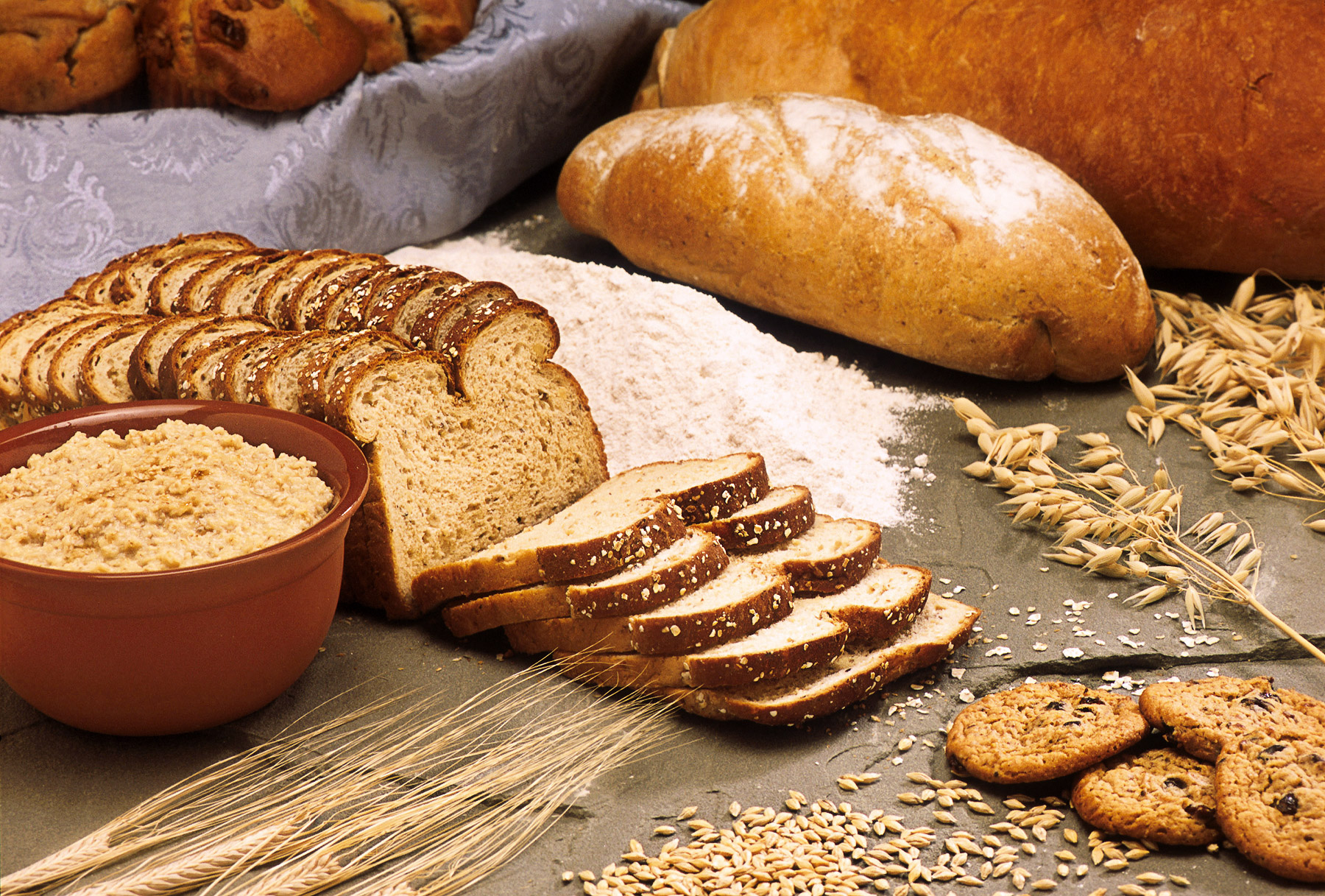 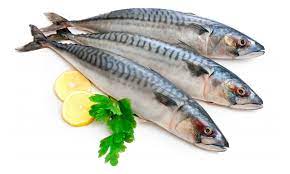 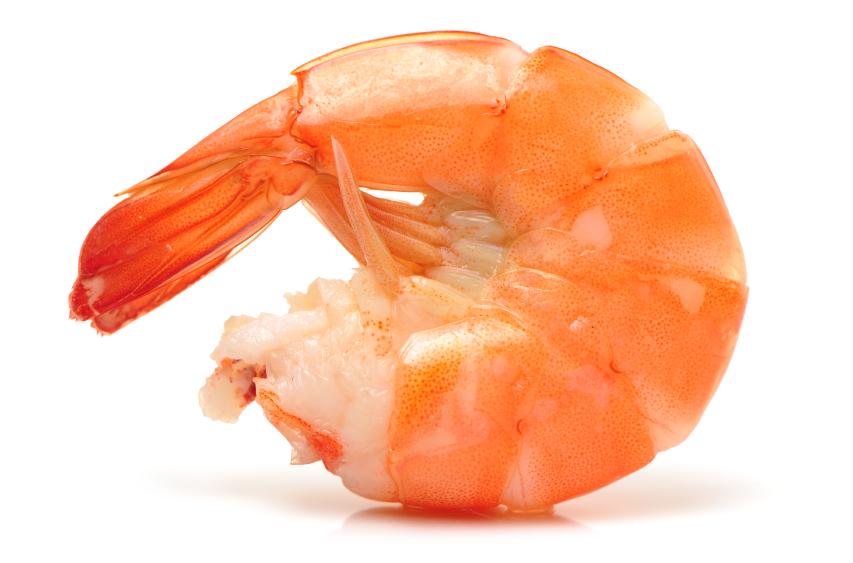 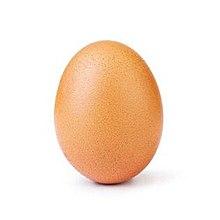 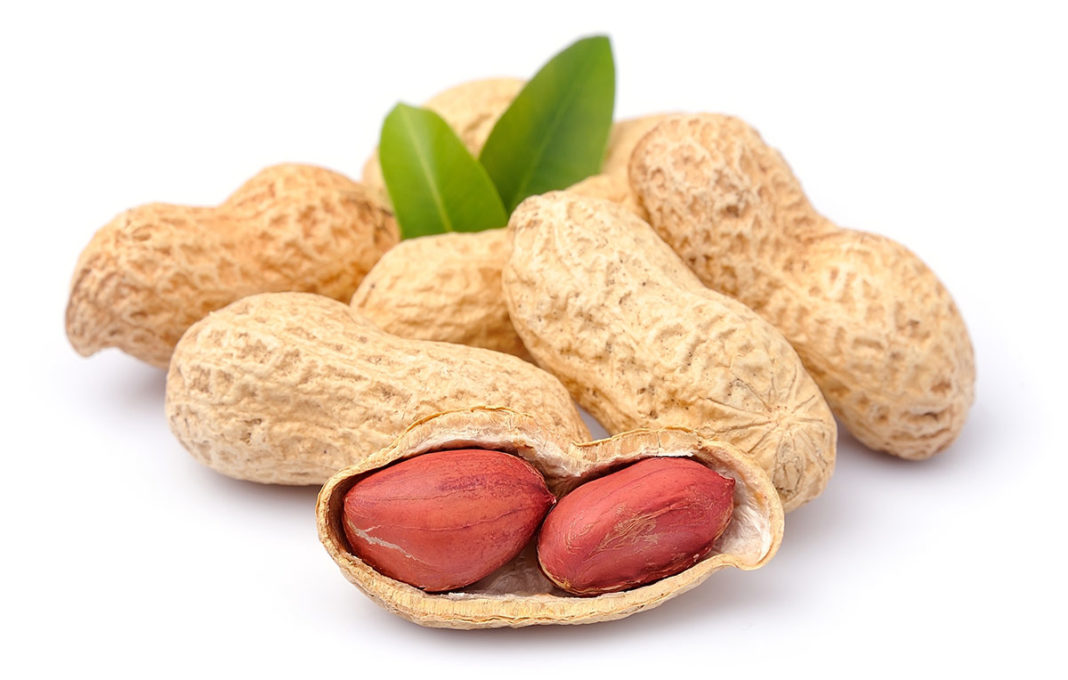 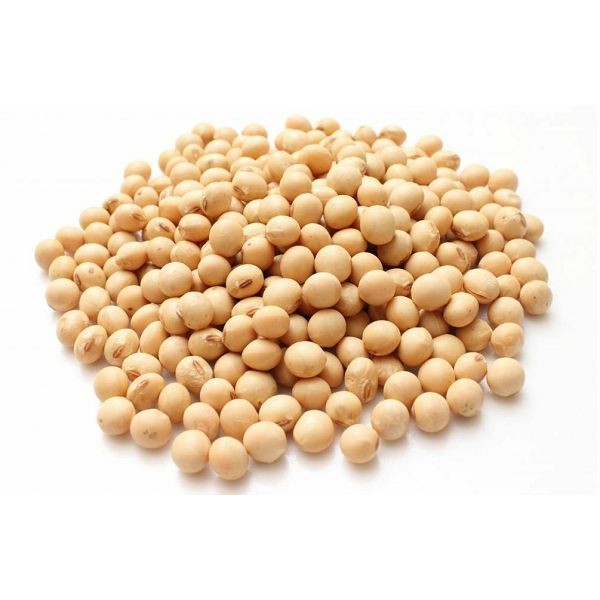 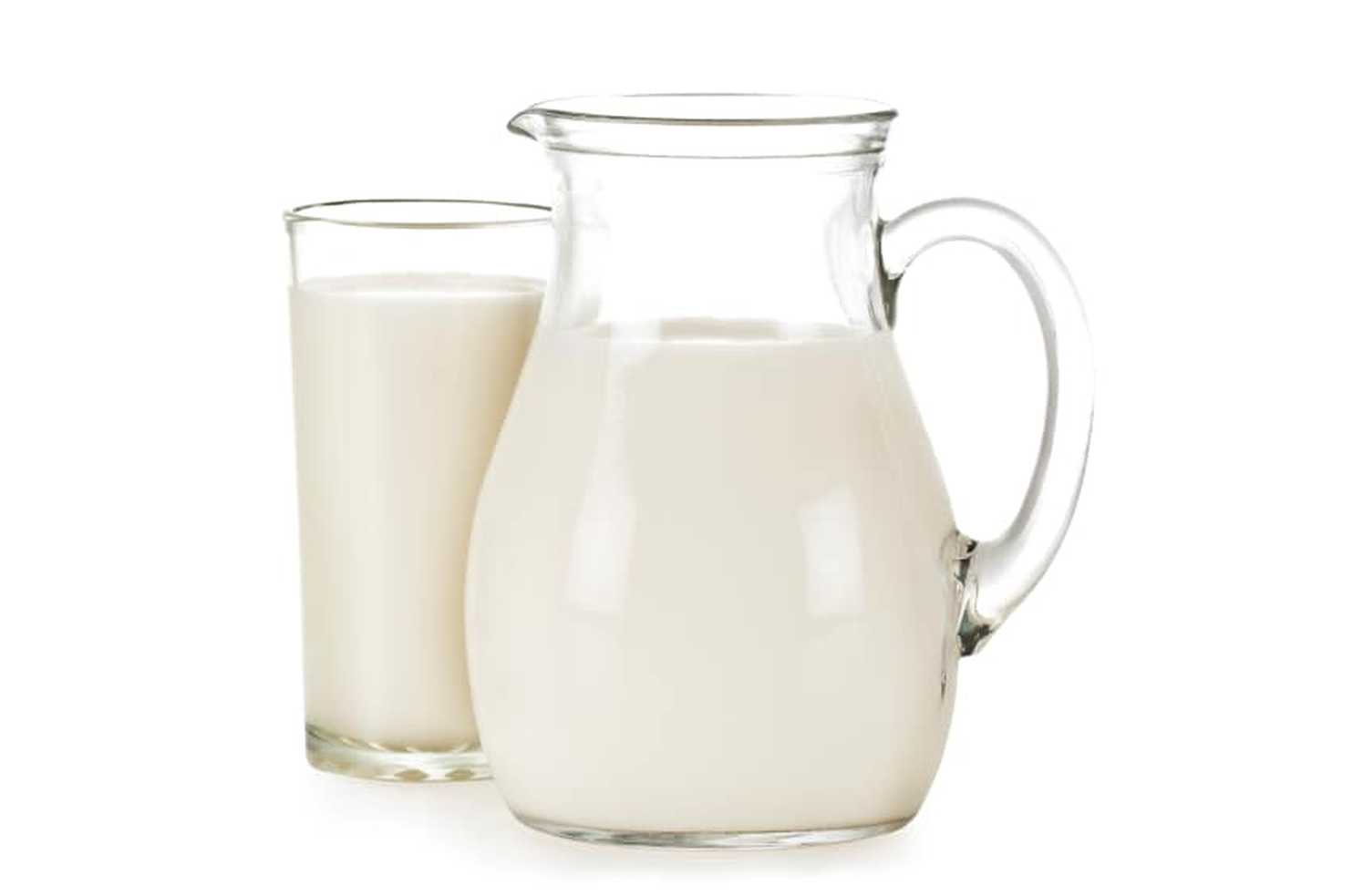 G - GLUTENR1 - RIBER2 - RAKIJ - JAJCAA - ARAŠIDIS - SOJA  L - LAKTOZA,MLEKO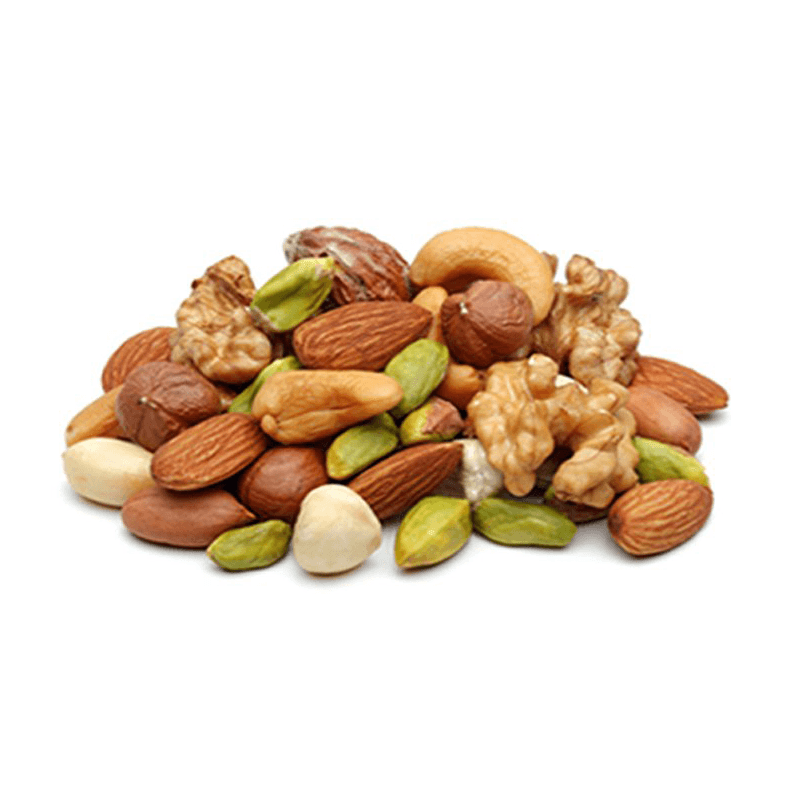 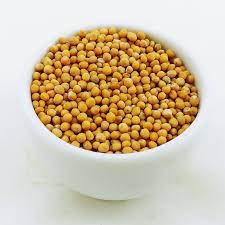 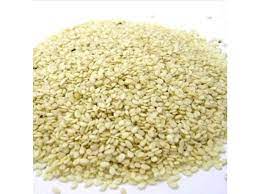 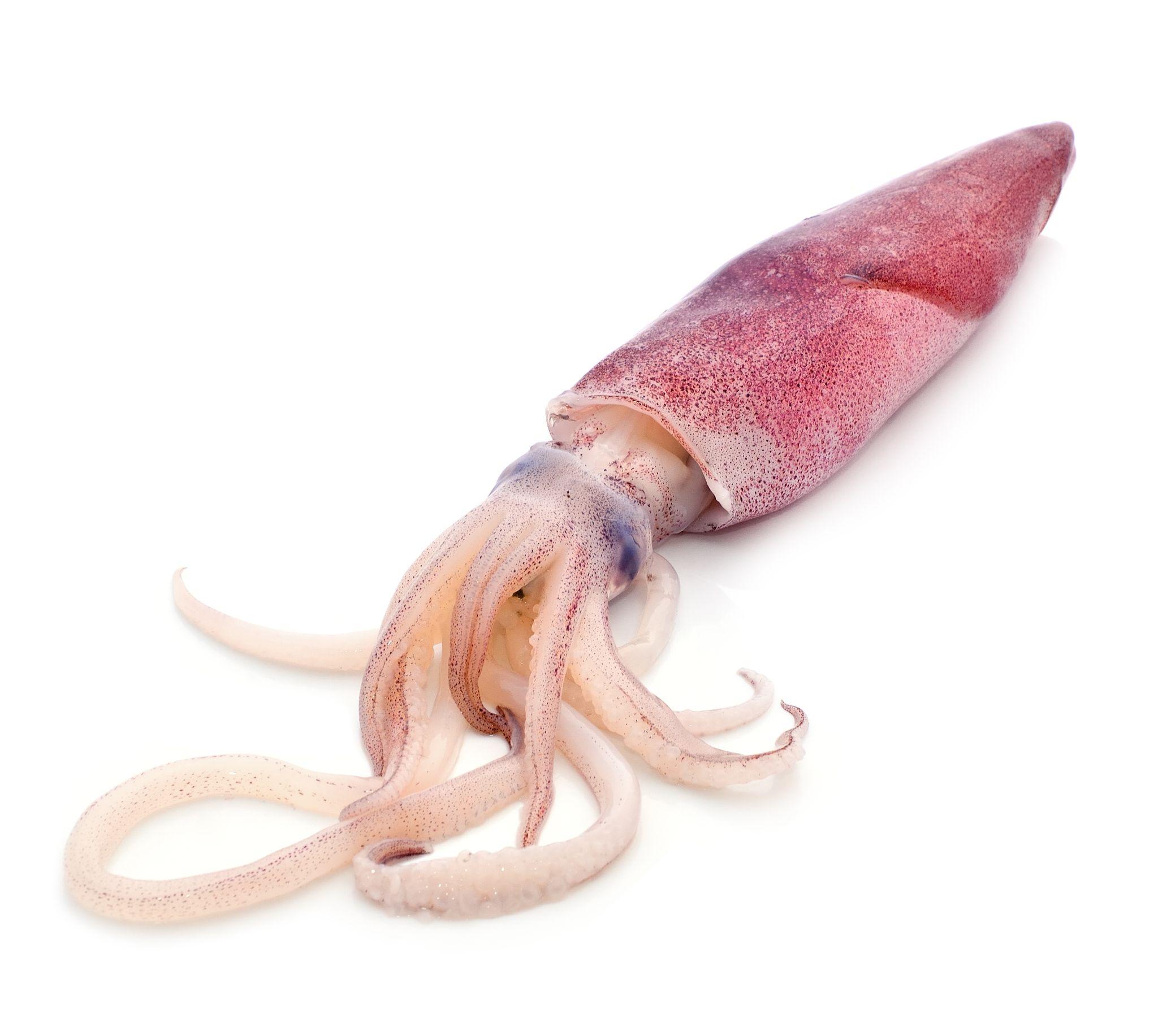 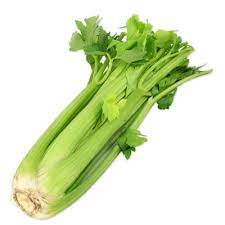 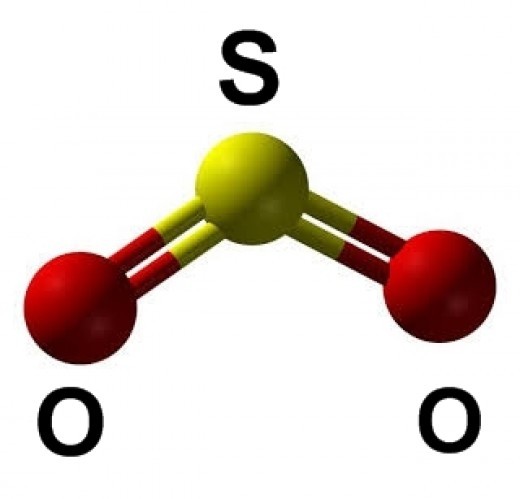 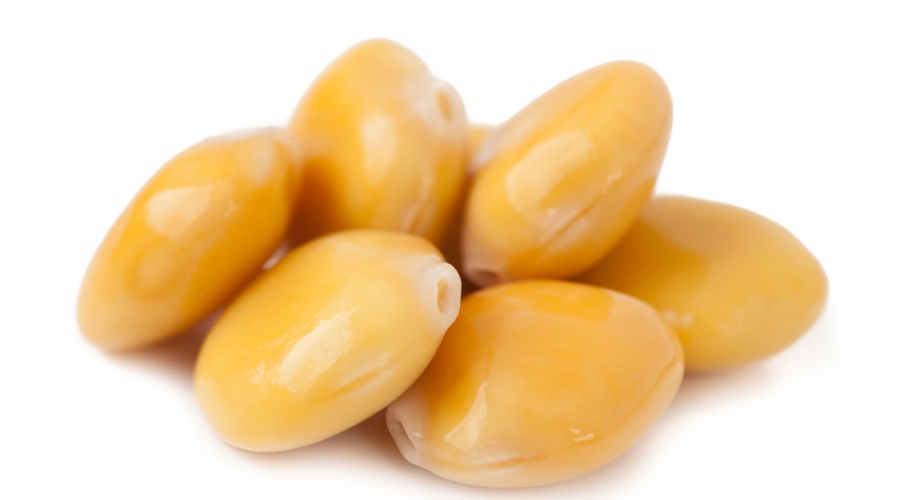 O - OREŠČKIGo - GORČICASs - SEZAMOVO SEMEM - MEHKUŽCIZ - ZELENAŽ - ŽVEPLOV DIOKSIDV - VOLČJI BOB